II Критерий. Организация предметно-развивающей среды иметодическое оснащение группы (литература, учебно-методическийкомплекс, технические средства обучения, ИКТ, наглядно- дидактическиепособия, раздаточный материал и т.д.)Создание и обновление развивающей предметно - пространственной среды (РППС)В настоящее время работаю по программе «От рождения до школы» Н.Е. Веракса, Т.С. Комаровой, М.А. Васильевой с воспитанниками среднего дошкольного возраста с учетом ФГОС ДО. Программа построена на позициях гуманно- личностного отношения к ребенку и направлена на его всестороннее развитие, формирование духовных и общечеловеческих ценностей, а также способностей и компетенций. Решение обозначенных в программе целей и задач возможно только при целенаправленном влиянии педагога на ребенка с первых дней его пребывания в дошкольном образовательном учреждении и создании развивающей предметно-пространственной среды как основы выполнения требований к психолого-педагогическим условиям реализации образовательной программы детского сада. РППС нашей группы содержательно-насыщенная, трансформируемая, полифункциональная, вариативная, доступная и безопасная для детей. Мебель соответствует росту и возрасту детей, игрушки обеспечивают максимальный для данного возраста развивающий эффект. РППС обеспечивает возможность общения и совместной деятельности детей и взрослых, двигательной активности детей, а также возможности для уединения. Насыщенность среды соответствует возрастным возможностям детей и содержанию рабочей программы. Пространство группы организованно в виде хорошо разграниченных зон, оснащенных большим количеством развивающих материалов (книги, игрушки, материалы для творчества, развивающее оборудование и пр.). Все предметы доступны детям, что обеспечивает игровую, познавательную, исследовательскую и творческую активность всех воспитанников, экспериментирование с доступными детям материалами; двигательную активность, в том числе развитие крупной и мелкой моторики, участие в подвижных играх и соревнованиях; эмоциональное благополучие детей во взаимодействии с предметно- пространственным окружением; возможность самовыражения детей. Подобная организация пространства позволяет дошкольникам выбирать интересные для себя игры, чередовать их в течение дня, а воспитателям дает возможность эффективно организовывать образовательный процесс с учетом индивидуальных особенностей детей.Трансформируемость пространства группы предполагает возможность изменений РППС в зависимости от образовательной ситуации, в том числе от меняющихся интересов и возможностей детей. Полифункциональность материалов предполагает возможность разнообразного использования различных составляющих РППС группы. Вариативность РППС группы даёт детям возможность свободного выбора деятельности. Оснащение уголков РППС меняется в соответствии с тематическим планированием образовательного процесса, появляются новые предметы, стимулирующие игровую, двигательную, познавательную и исследовательскую активность детей.РППС группы доступен для воспитанников, дети имеют свободный доступ к играм, игрушкам, материалам, пособиям, обеспечивающим все основные виды детской активности. Постоянно соблюдается исправность и сохранность всех материалов и оборудования. При организации РППС группы соблюдаются требования безопасности, что предполагает соответствие всех ее элементов требованиям по обеспечению надежности и безопасности их использования. В группе созданы условия для самостоятельной двигательной активности детей: предусмотрена площадь, свободная от мебели и игрушек, дети обеспечены игрушками, побуждающими к двигательной игровой деятельности (мячи, обручи, скакалки). Пособия, игрушки располагаются так, чтобы не мешать свободному перемещению детей. В группе организуется рациональный двигательный режим путем чередования разнообразной активной деятельности и отдыха. Развивающая среда соответствует санитарно-гигиеническим требованиям и обеспечивает все направления развития детей.1. Центр «Здравствуй детский сад!»1. Информационный стенд для родителей;2. Советы специалистов (консультации);3. Советы воспитателей (консультации);4. Полочка для лепки «Юные таланты» детям;5. Стенда для детей «Наши рисунки»;6. Стенд «Наши достижения»;7. Стенд «Меню»;8. Стенд «Здоровье»9. Индивидуальные шкафчики для раздевания;10. Папки передвижки для консультации родителям;11. Информационная папка передвижка для родителей;12. Корзина для выноса на участок (игрушки, атрибуты для наблюдений и др.);14. Скамейки для раздевания, одевания.2. Центр дежурства «Мы помощники»1. Инвентарь для дежурства по столовой: фартуки, шапочки, совки, щётки.2. Инвентарь для мытья игрушек и стирки кукольной одежды: тазики, бельевая верёвка, прищепки, мыло, фартуки клеёнчатые, тряпочки.3. Центр исследования «Хочу все знать»1. Демонстрационный материал разных видов: железо, дерево, пластмасс, стекло, уголь, песок и т.д;2. Демонстрационный материал «Виды тканей», «Перья птиц», «Шкуры зверей»;3. Колбочки, пробирки, мерные стаканчики, лупы, разноцветные стёкла;4. Часы механические, песочные;5. Спиртометр и термометр для воды;6. Микроскоп детский;7. Резервуары с крупами;8. Таз для песка, земли, воды;9. Коробка с ракушками, еловыми шишками;10. Детские энциклопедии «Все обо всем», «Почемучки» и др.;11. Демонстрационный материал об ископаемых в Якутии;12. Глобус;13. Песочная доска;14. Папки о животных, растениях, полезных ископаемых, птиц Якутии4. Центр по математике «Юный математик»1. Занимательный и познавательный материал по математике. (логико-математические и дидактические игры).2. Наборы геометрических фигур (плоские, объемные, магнитные);3. Комплекты цифр и математических знаков для магнитной доски;4. Пеналы «Учись считать», Волшебные часы;5. Комплект цифр, знаки, геометрических фигур, счетные палочки;6. Дидактические игры «Собери части фигур», «Лото», «Домино», «Пирамидки», «Считай и собери нас», «Веселая Арифметика», «Собери узоры из геометрических фигур» и др.;7. Игрушки со шнуровками и застёжками;8. Мозаика и пазлы (мягкие, пластмассовые и др.);5. Центр творчества «Умелые ручки» 1. Материал для рисования: альбомы, акварельные и гуашевые краски, простые и цветные карандаши, мелки, пастель, баночки для воды, трафареты для рисования;2. Материал для лепки: пластилин, стеки, индивидуальные клеёнки, трафареты;3. Материал для аппликации и ручного труда: клей ПВА, клей карандаш, кисти для клея, ёмкость под клей, салфетки, цветная бумага и картон, белый картон, ножницы;4. Образцы по аппликации и рисованию;5. Виды живописи: портрет, пейзаж, натюрморт, художественные картины;6. Демонстрационный материал: «Гжель», «Хохломская роспись», «Великие художники» и др.;7. Нетрадиционная техника рисования: печатки, рисование воском, набрызг, трафарет;8. Книжки для раскраски, детские книжки для рисования, лепки и др.;9. Доска двухсторонний «Мольберт».6. Центр книги «В гостях у сказки» 1. Тематическая подборка детской художественной литературы;2. Портреты писателей и поэтов;3. Сюжетно-ролевая игра «Библиотека»;4. Детские энциклопедии.7.  Центр музыки «Веселые оркестр»1. Дидактический материал «Музыкальные инструменты» и др.;2. Диски разучивания детских песен якутских мелодистов;3. Музыкальный центр;4. Бубен, металлофон, маракасы, барабан и др.;5. Дидактический материал8. Атрибуты для ряженья: шляпы, бусы, сарафаны, юбки, косынки и др.8. Центр театра «Сказкин Дом» 1. Ширма маленькая, большая для настольного и кукольного театра;2. Кукольный театр;3. Настольный театр;4. Шапочки;5. Маски;6. Пальчиковый театр;7. Костюмы, атрибуты для театра.8. Дидактические игры9. Диски10. Книги со сказками11. Папка с этюдами. 9. Центр конструирования «Юные строители» 1. Деревянные конструкторы2. Лего3. Радужная мозаика 3Д4. Лего-дупло5. Обучающий конструктор6. «Зоопарк» конструктор деревянный7. «Собирай-ка»8. Конструктор объемного моделирования10.Центр познания «Познавай-ка»1. Настольно-печатные игры: на классификацию, на соотнесение размеров, на цвет, пазлы большие, лото, домино, парные картинки, деревянные вкладыши.2. Пирамиды11. Центр ПДД «Светофорчик»1. Игровой коврик с изображением перекрёстка и улицы;2. Дорожные знаки;3. Демонстрационные картинки;4. Различные виды транспорта;5. Настольные и дидактические игры по ПДД;6. Игра «Автодорога»;7. Полицейская форма инспектора ГИБДД, жезлы.8. Машины из материала, макет светофора, рули, нагрудные знаки с эмблемами машин и дорожными знаками.12. Центр физкультуры «Малыши крепыши» 1. Мячи резиновые, мячи массажные (разного размера);2. Бубен маленький;3. Скакалки, обручи;4. Кегли (большие и маленькие);5. Кубики, флажки, ленточки;6. Кольцеброс;7. Дидактический материал по теме «Спорт. Спортивные профессии»;8. Мешочки с песком;9. Коврики массажные (разные), массажные пластмассовые дорожки;10. Дидактические игры (разные);13. Центр игр Воскобовича «Фиолетовый лес»1. Геоконт2. Волшебная восьмерка3. Кораблик «Плюх-плюх»4. Чудо крестики 1 5. Чудо крестики 26. Математические корзинки7. Фиолетовый лес (магнолик, гномы, цифры, деревья, животные, насекомые и т.д.)14. Центр «Сюжетно-ролевых игр» «Мир детства» 1. Сюжетно-ролевая игра «Парикмахерская»:1. Накидки пелерины для кукол и детей;2. Набор парикмахера;3. Журналы причёсок;4. Набор косметики, косметики и др.;5. Набор заколок, сумочек и др.;7. Стойка для плетения кос.2. Сюжетно-ролевая игра «Магазин»:1. Касса, весы, калькулятор, счёты;2. Кондитерские изделия;3. Хлебобулочные изделия;4. Изделия бытовой химии;5. Корзины, кошельки;6. Предметы-заместители;7. Овощи, фрукты.3. Сюжетно-ролевая игра «Больница»:1. Медицинские халаты и шапочки;2. Набор доктора;3. Аптечка;4. Ростомер;5. Витамины, вата, бинты таблетки, градусники, мерные ложечки, пипетки, стаканчики, шпатели.6. Рецепты и касса.4. Сюжетно-ролевая игра «Семья»:1. Комплект кукольной мебели;2. Игрушечная посуда: кухонная, чайная, столовая;3. Куклы, одежда для кукол;4. Коляски;5. Кровать для кукол;5. Комплект постельных принадлежностей для кукол;6. Гладильная доска, утюги:5. Сюжетно-ролевая игра «Водители»:1. Рули;2. Инструменты;3. Разнообразные машины;4. Фуражка регулировщика;5. Жезл, свисток;6. Светофор.6. Сюжетно-ролевая игра «Почта»:1. Посылки;2. Почтовый ящик;3. Газеты, журналы, письма, открытки;4. Конверты, бланки;5. Телефон;6. Сумка и фуражка почтальона.7. Сюжетно-ролевая игра «Инженеры»:1. Строительный материал: крупный и мелкий;2. Строительные инструменты, каски;3. Конструктор деревянный мелкий и крупный4. Пластмассовый напольный, настольный конструктор;5. Конструирование из бумаги «Оригами»;6. Небольшие игрушки для обыгрывания построек: фигурки людей и животных, макеты деревьев;7. Транспорт мелкий, средний, крупный: машины легковые и грузовые;8. Конструктор магнитный;9. Картотека для постройки зданий, сооружений и др.;10. Дидактические настольные игры и др.8. Сюжетно-ролевая игра «Зоопарк»1. Игрушки животных, птиц, насекомых разных стран;2. Предметы заместители для игры;3. Карта зоопарка, картотека животных, живущих в зоопарке;4. Специальная одежда;5. Халат для доктора «Айболита»;6. Орудия труда для работы;7. Аптечка;8. Билеты, касса и др.9. Сюжетно-ролевая игра «Мини мастерская»1. Набор слесарных инструментов (ключи гаечные, молоток, шуруповёрт, угольник, отвертки, плоскогубцы и т. д.)2. Каски3. Сумки инструмента4. Рули от автомашин5. Машинки. Трактора10. Центр «Мой родной край – Якутия» (региональный компонент)Книги и энциклопедии: “Животный мир Якутии”, «Растения», «Млекопитающие», «Птицы», «Насекомые», «Рыбы», «Декоративные растения», «Грибы».Альбомы: «Якутские музыкальные игнструменты», “Наша Якутия”, “Достопримечательности Якутска”, журналы «Саха спорт», «Дети Азии».Наборы открыток: «Природа Якутии», «Якутск», Растительный и животный мир Якутии»Карта РС(Я).Куклы земли ОлонхоНабор предметных картинок по разделу: «Ознакомление с окружающим миром»:Обувь, одеждаПосуда, игрушкиДомашние птицы, зимующие и перелетные птицыДомашние животные, дикие животные наших лесов, жарких стран и СевераОвощи,фрукты,ягодыРастительный мир: деревья, кусты, цветы, насекомыеПрофессии, транспортВремена годаЧасти тела человекаДом и его части, мебельЗанимательные игрыКартотеки: Картотека физминуток по коррекции речи детей по лексическим темам. Картотека пальчиковой гимнастики.Картотека психогимнастики. Картотека малоподвижных игр.Картотека подвижных игр.Картотека дыхательной гимнастики.Картотека экспериментов.Картотека гимнастики для глаз.Медиатека «Хочу все знать» с набором наглядного дидактического материала с учетом КТП, методического материала по работе с родителями.Используемая литература:«Программа воспитания и обучения в детском саду» под ред. М.А.Васильевой,    В.В.Гербовой, Т.С Комаровой.Базисная программа национальных детских садов «Тосхол» МО РС(Я), под ред. Л.П.Лепчиковой, М.Н. Харитоновой.«Хрестоматия для младших и средних дошкольников».Александрова Т.В. «Практические занятия по формированию грамматического стоя речи у дошкольников».Анохина, Алаас, Баишев «Народная азбука»-физическое воспитание дошкольников в Республике  Саха (Я).Баринова «Улица, транспорт, дорога».Бондаренко «Дидактические игры».Бондаренко А.К. « Словесные игры в детском саду».Вавилова «Учите бегать, прыгать, лазать, метать».Воспитание здорового ребенка М.Д.Маханевой.Гербова В.В. «Занятия по развитию речи в средней группе детского сада».Громова О.Е. «Конспекты занятий по развитию речи».Давыдова Г.Н. «Пластилинография для малышей».Декоративное рисование в детском саду Н.Р. Захаровой.Дешеулина «Работа ДОУ с семьей».Дурова Н.В. «Очень важный разговор».Зайцев «Уроки Айболита».Зайцев «Уроки Мойдодыра».Затулина Г.Я. «Конспекты комплексных занятий по развитию речи».Захарова Н.Р. Декоративное рисование в детском саду. Знакомство дошкольников с городом Якутском Т.И. Ушаковой.Иншакова О.Б.  «Логопедический альбом».Казакова «Развивайте у дошкольников творчество».Комарова «Занятия по изобразительной деятельности в детском саду».Комплексная программа физического воспитания для ДОУ РС(Я) под ред. С.И.Захарова.Комплексная система оздоровления ребенка-дошкольника «Неболейка», методическое пособие С.В. Лапеко.Кудрявцев, Егоров «Развивающая педагогика оздоровления» (дошкольный возраст).Лиштван З.В. «Конструирование».Лучшие развивающие игры для детей от 3 до 7 лет.Малышева А.Н. «Аппликация в детском саду».Метлина Л.С. « Занятия по математике в детском саду».Молодова «Игровые экологические занятия с детьми».Монахова «Психолог и семья. Активные методы взаимодействия».Павленко И.Н. «Развитие речи и ознакомление с окружающим миром в ДОУ».Педагогическая диагностика по программе «Развитие» (старший дошкольный возраст) О.М. Дьяченко и др.Планы занятий по программе «Развитие» Л.А. Венгера и О.М. Дьяченко.Полная хрестоматия для младших дошкольников. Часть 1, составитель С.Д.Томилова.Программа «Развитие» Л.А. Венгера.Сборник практических материалов и методических рекомендаций к программе «Развитие» О.Г. Жуковой.Селихова Л.Г. «Ознакомление с природой и развитие речи».Семенака С.И. «Уроки добра».Солодянкина «Взаимодействие ДОУ с семьей».Степаненкова «Дошкольникам о правилах дорожного движения».Тумакова «Учите, играя».Ушакова Т.И «Знакомство дошкольников с городом Якутском».Халезова Н.Б. «Народная пластика и декоративная лепка в детском саду». Харченко «Утренняя гимнастика в детском саду».Хрестоматия для детей младшего и среднего дошкольного возраста.Хрестоматия для детей старшего дошкольного возраста.Швайко Г.С. «Занятия по изобразительной деятельности в детском саду».Шорыгина Т. «Учимся ориентироваться в пространстве».Якутские сказки Д.К.Сивцева.Якутский фольклор А.Е. Захаровой.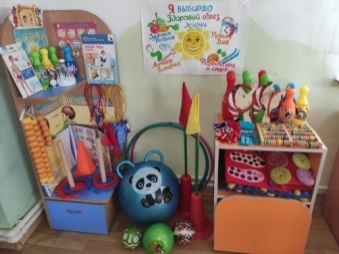 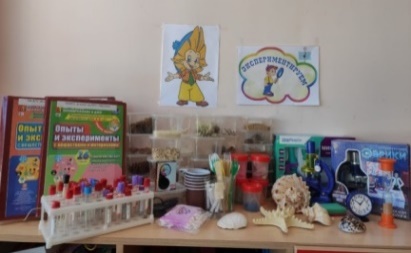 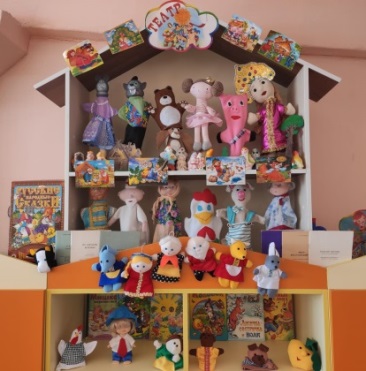 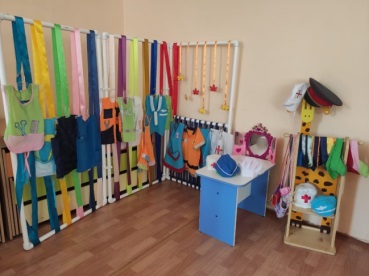 